SCENARIUSZ ZAJĘĆ REWALIDACYJNCH DLA DZIECKA Z AFAZJĄTemat: Zabawy z piłką Data :12.04.2021r. Opracowanie: mgr Paulina Siara Cele: kształtowanie umiejętności dokonywania opisu cech przedmiotów;doskonalenie sprawności grafomotorycznych;rozwijanie mowy; doskonalenie koordynacji wzrokowo- ruchowej. Cele operacyjne:Dziecko:rozpoznaje i nazywa kolory;odpowiada na zadane pytania; rzuca do celu;aktywnie uczestniczy w zabawach. Metody: wspierająca, stymulująca, usprawniająca;zadań stawianych dziecku;Formy:indywidualna Środki dydaktyczne: piłka, garnek/ pudło/ kubeł, kredki, nożyczki, klej, słomki plastikowe, piłeczka do ping ponga, klocki Realizacja:Rodzic czyta dziecku wierszyk. Następnie zadaje pytania do jego treści: Co robią piłki? Jaki  kolor mają piłki?  Opiekun ponownie czyta wierszyk i prosi by dziecko przy słowach hop, hop, hop – podskakiwało. Mam piłkę czerwoną
i żółtą piłkę mam.
Jak piłka lubi skakać
pokażę zaraz wam.

Hej do góry,
hop, hop, hop,
piłka skacze sobie.

Hej do góry,
hop, hop, hop,
podam piłkę tobieUwaga, toczę piłkę - zabawa ruchowa z elementem toczenia. Rodzic siada naprzeciwko dziecka, toczy do niego piłkę. Po podaniu wymienia kolor, a zadaniem dziecka jest wskazanie/ wymienienie  rzeczy/ przedmiotu która ma dany kolor. Kolorowe piłki – łączenie piłek z odpowiednim zestawem kolorów. (załącznik nr.1). Rodzic wraz z dzieckiem na podłodze/ stoliku buduje z klocków bramki. Następnie rozgrywają mecz. Każdy z uczestników za pomocą plastikowej słomki, próbuje poprowadzić piłeczkę do ping ponga  tak, aby strzelić gola do bramki. Piłka do kubła-  dziecko rzuca do kubła/ garnka/ pudełka piłkę. Rodzic wyznacza dziecku lnie rzutu. Piłki, piłeczki – zadaniem dziecka jest wycięcie i uszeregowanie piłek od najmniejszej do największej ( załącznik nr.2) Podziękowanie dziecku za udział w zajęciach. Przybicie piątki. Nagrodzenie dziecka. Załącznik nr.1 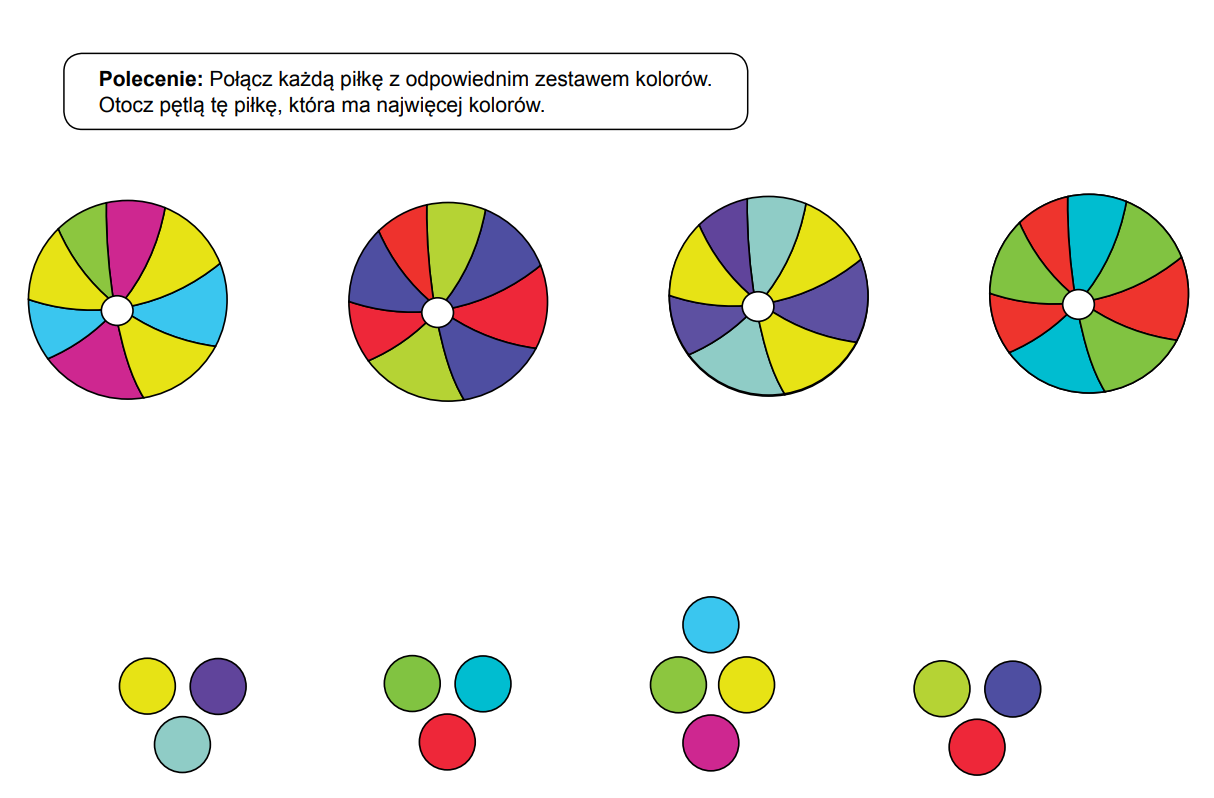 Załącznik nr. 2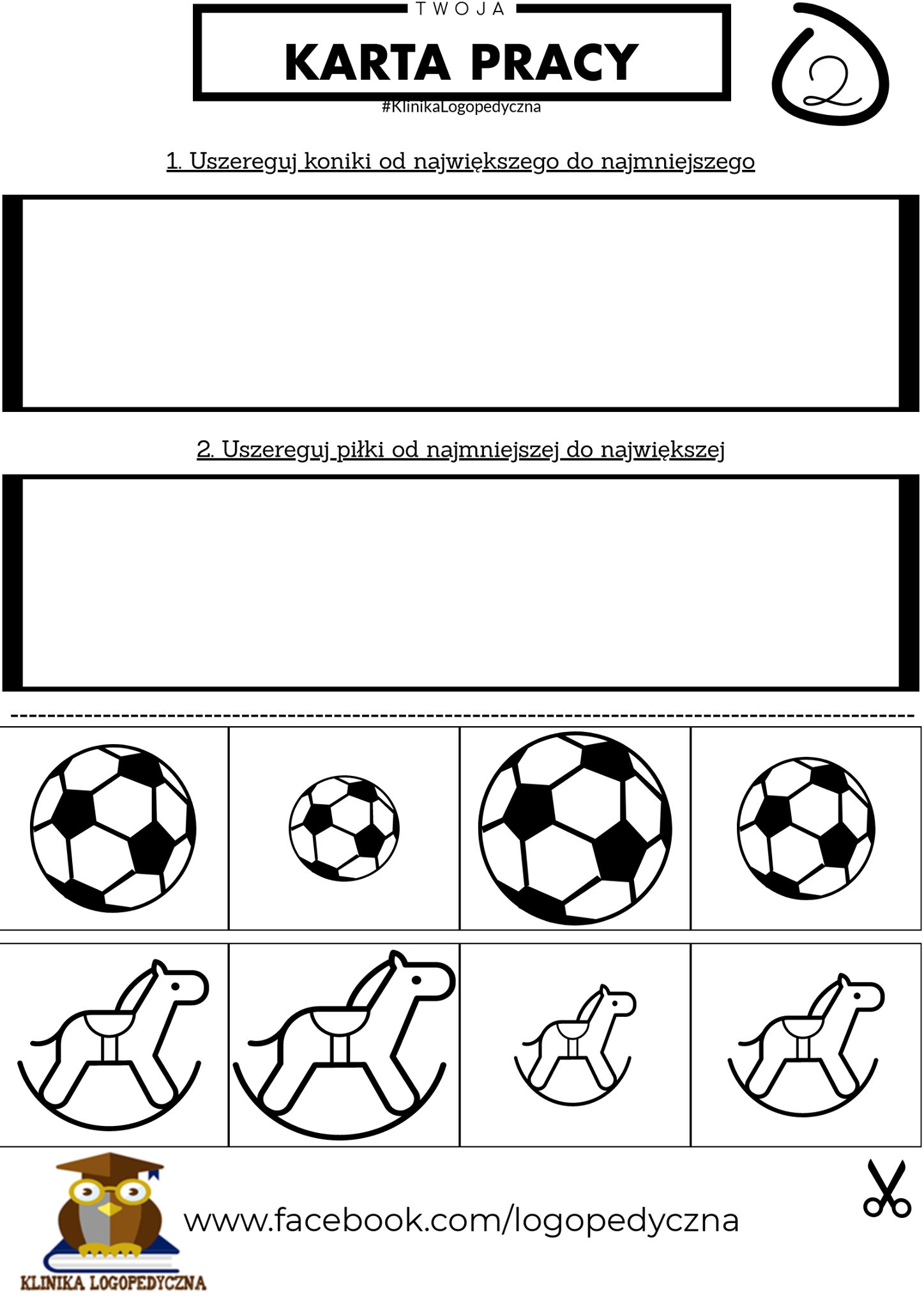 